Prezydent Miasta Pruszkowa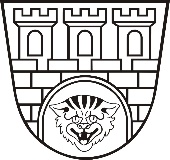 Zarządzenie nr 59/2024Prezydenta Miasta Pruszkowaz dnia 8 marca 2024 r.w sprawie powołania Komisji Konkursowej do przeprowadzenia konkursu na     stanowisko Dyrektora Przedszkola Miejskiego Nr 10 w Pruszkowie, ul. Chopina 13oraz wyznaczenia Przewodniczącego Komisji KonkursowejNa podstawie art. 63 ust. 14 w zw. z art. 29 ust. 1 pkt 2 ustawy z dnia 14 grudnia 2016 r. - Prawo oświatowe (t. j. Dz.U. z 2023 r. poz. 900 ze zm.), art. 30 ust. 1 ustawy z dnia 8 marca 1990 r. o samorządzie gminnym (t. j. Dz.U. z 2023 r. poz. 40 ze zm.) oraz § 2 Rozporządzenia Ministra Edukacji Narodowej z dnia 11 sierpnia 2017 r. w sprawie regulaminu konkursu na stanowisko dyrektora publicznego przedszkola, publicznej szkoły podstawowej, publicznej szkoły ponadpodstawowej lub publicznej placówki oraz trybu pracy komisji konkursowej 
(t. j. Dz.U. z 2021 r. poz. 1428) zarządzam, co następuje:§ 1Powołuje się Komisję Konkursową do przeprowadzenia konkursu na stanowisko Dyrektora Przedszkola Miejskiego Nr 10 w Pruszkowie, ul. Chopina 13, w składzie: 1) Marzanna Geisler – przedstawiciel organu prowadzącego,2)Paulina Chacińska – przedstawiciel organu prowadzącego,3) Urszula Łysoń  – przedstawiciel organu prowadzącego,4) Cecylia Michalik – straszy wizytator w Wydziale Wychowania i Kształcenia Specjalnego    Kuratorium Oświaty w Warszawie, przedstawiciel organu sprawującego nadzór pedagogiczny,5) Bogusława Wojciechowska – starszy wizytator w Wydziale Wychowania i Kształcenia Specjalnego Kuratorium Oświaty w Warszawie, przedstawiciel organu sprawującego nadzór pedagogiczny,6) Piotr Pawłowski – starszy wizytator w Wydziale Wychowania i Kształcenia Specjalnego   Kuratorium Oświaty w Warszawie, przedstawiciel organu sprawującego nadzór pedagogiczny,7) Elżbieta Wycichowska  – przedstawiciel Rady Pedagogicznej Przedszkola Miejskiego               Nr 10  w Pruszkowie,8) Jadwiga Chojnacka – przedstawiciel Rady Pedagogicznej Przedszkola Miejskiego                  Nr 10 w Pruszkowie,9) Małgorzata Filipiak – przedstawiciel Rady Rodziców Przedszkola Miejskiego                                      Nr 10 w Pruszkowie,10) Magdalena Królak – przedstawiciel Rady Rodziców Przedszkola Miejskiego 
Nr 10 w Pruszkowie,11) Marek Kałęcki – przedstawiciel Komisji Międzyzakładowej 1909 NSZZ „Solidarność” Pracowników Oświaty i Wychowania w Pruszkowie Region Mazowsze,12) Marta Potrapeluk – przedstawiciel Związku Nauczycielstwa Polskiego Zarząd Oddziału Pruszków.§ 2Wyznacza się Panią Marzannę Geisler na Przewodniczącą Komisji Konkursowej, o której mowa w § 1.§ 3Tryb oraz zasady pracy Komisji Konkursowej określają przepisy rozporządzenia Ministra Edukacji Narodowej z dnia 11 sierpnia 2017 r. w sprawie regulaminu konkursu na stanowisko dyrektora publicznego przedszkola, publicznej szkoły podstawowej, publicznej szkoły ponadpodstawowej lub publicznej placówki oraz trybu pracy komisji konkursowej (t. j. Dz.U. 
z 2021 r. poz. 1428).§ 41. Udzielam członkom Komisji, wskazanym w § 1, upoważnienia do przetwarzania danych osobowych kandydatów uczestniczących w konkursie na stanowisko Dyrektora Przedszkola Miejskiego Nr 10 w Pruszkowie, ul. Chopina 13, w zakresie danych wymaganych w rekrutacji.2. Upoważnienie traci ważność z chwilą zakończenia procesu rekrutacji na wyżej wskazane stanowisko.§ 5Wykonanie zarządzenia powierza się Naczelnikowi Wydziału Edukacji Urzędu Miasta Pruszkowa. § 6Zarządzenie podlega publikacji w Biuletynie Informacji Publicznej Urzędu Miasta Pruszkowa.§ 7Zarządzenie wchodzi w życie z dniem podpisania.Prezydent Miasta Pruszkowa Paweł Makuch